SIX NATIONS MINOR LACROSSE ASSOCIATION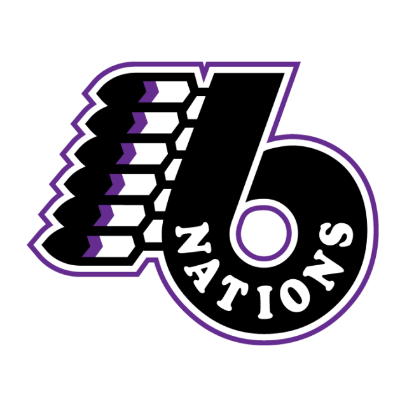 2024 COACHING APPLICATIONContact Information4.  Do you have a child playing on the team you are applying for?		Yes 		No  5.  Are you willing to complete a Police Check?		Yes 		No  6.  What is your coaching experience/history?7.  Briefly describe your season plan?  What do you want to accomplish for the 2024 season?8.  Please list bench staff name and NCCP #.SNMLA will be conducting interviews with all candidates, you will be contacted for your interview date and time.Please Submit Application by November 30, 2023 in person to any SNMLA Team Member or Email: snminorlacrosse@gmail.comNAME:EMAIL:CELL:1.  What division are you applying for?Please CirclePlease CirclePlease Circle	1st Choice – Division Team #:123	2nd Choice – Division Team #:1232.  What team role are you applying for?3. What is your NCCP #Head CoachAssistant CoachTrainerAssistant Coach:Assistant Coach:Trainer: